20.05. PRIRODAZadatak: Pročitaj, prepiši (slike ne moraš crtati), zapamtiKontracepcijaSprječavanje trudnoće uporabom različitih sredstava naziva se kontracepcija.Nasilni prekid trudnoće ili pobačaj jest postupak koji može ostaviti štetne posljedice. Pobačaj nije metoda kontracepcije. KONTRACEPCIJSKO SREDSTVOSLIKADJELOVANJEKondom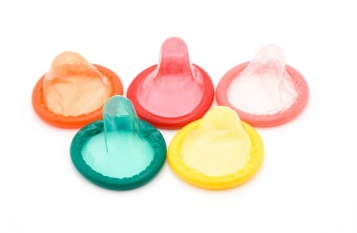 Sprječava ulazak spermija u rodnicuDijafragma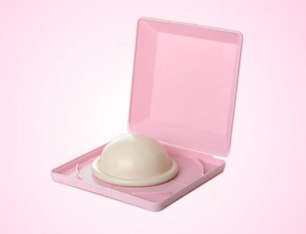 Sprečava ulazak spermija u maternicuKontracepcijske tablete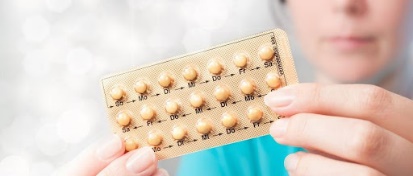 Sprječavaju sazrijevanje jajne stanice i otežavaju prolaz spermija